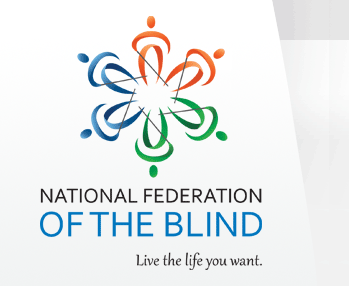 Cleveland Chapter of The National Federation of the Blind of Ohiohosts A Trip to the Amish Country: Saturday April 9, 2016Itinerary: The Hartville Market and Kitchen and Maize Winery located in Hartville, OHDeparture Time: 7:00 am Departure Location: Cleveland Sight Center - 1909 E. 101st Street, Cleveland OH 44106Cost is $50.00 per person. This includes transportation by Lake Front Lines and lunch at the Hartville Kitchen.A $20.00 non-refundable deposit is required per person.Balance due by March 31, 2016.Return Time: 6:00pmReturn Location: Cleveland Sight Center - 1909 E. 101st Street, Cleveland OH 44106Note: The bus will make a breakfast stop prior to arriving at the Hartville Market. This is not included in the cost of the trip.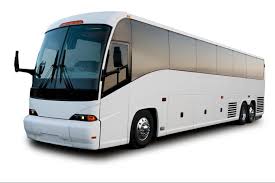 For additional information, please contact any member of the Cleveland ChapterWilliam Turner, President 330.328.9860